5.3.3.2 City west5.3.3.2.1 Location and extent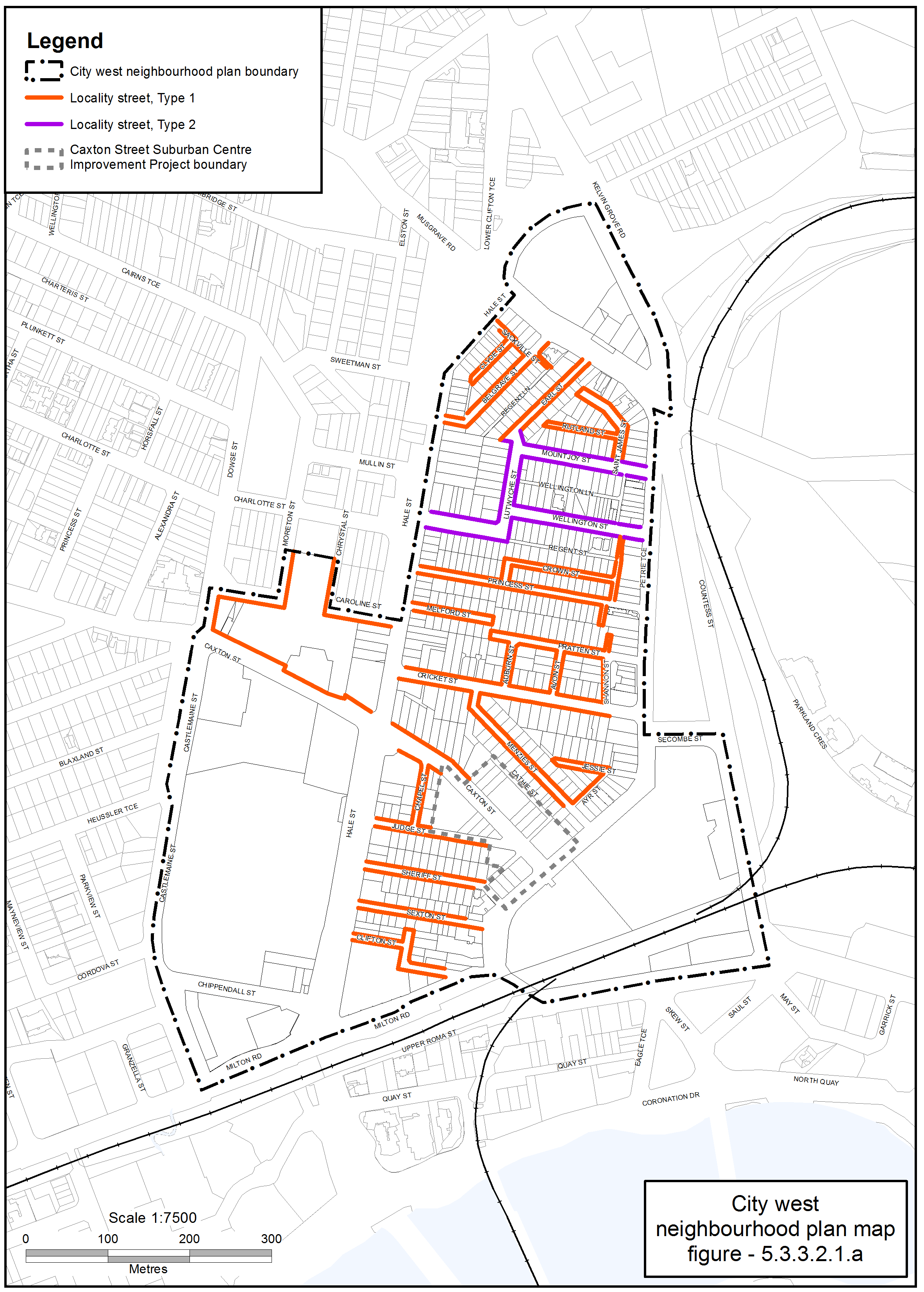 Figure 5.3.3.2.1.a—–City west locality streetscape extent
The Locality Streets in the City west neighbourhood plan area are indicated on the City west Locality Streetscape Extent map in Figure 5.3.3.2.1.a.All streetscape works occurring within the Locality Streets indicated in Figure 5.3.3.2.1.a, must comply with the character specified in this document.Streetscapes outside these areas may be developed in keeping with this character, at the discretion of the developer and subject to Council approval.5.3.3.2.2 Standard footway elements and materialsThese locality guidelines are to be read in conjunction with Chapter 3 – Road corridor design of the Infrastructure design planning scheme policy.Footway upgrades are to include new surfacing, new or reinstated kerb and channel, driveways, pedestrian kerb crossings, tactile markers, roof water drainage line connections, service pit lids, street trees, garden beds, furniture and pedestrian lighting applicable to the streetscape type.The scope, layout and detail of the footway upgrades are to be agreed on a site by site basis through the development assessment process.5.3.3.2.3 Streetscape hierarchy5.3.3.2.3.1 Streetscape types overviewThe locality streets within the City west neighbourhood plan area are exceptions to the standard streetscape hierarchy.The streetscape type and specifications for locality streets in this area are outlined in Table 5.3.3.2.3.1A and shown in Figure 5.3.3.2.1.a.Table 5.3.3.2.3.1A—Streetscape type and specificationsTable 5.3.3.2.3.1B—Footway width exceptions5.3.3.2.4 Planting5.3.3.2.4.1 Street treesStreet trees are permitted and SC6.24 Planting species planning scheme policy in Schedule 6 Planning scheme policies sets out the approved street tree species for use on the various streets within the City west area.Each street has a minimum of two approved street tree species to encourage variety and diversity within the precinct.Where two or more street trees are required on the same development frontage, a mixture of the appropriate species as listed in SC6.24 is required.5.3.3.2.4.2 Garden bedsGarden beds are permitted as identified in Table 5.3.3.2.3.1B.Shrub and groundcover species are to be selected from SC6.24 Planting species planning scheme policy in Schedule 6 Planning scheme policies.ComponentLocality Streets Type 1 in City west neighbourhood plan areaVerge widthRetain existing widthDescriptionFull width pavementUnobstructed pavementRefer to Table 5.3.3.2.3.1BPaving materialsFull width asphalt Type: BCC Type 1 asphaltWidth: 25mm thick.Tactile markersType: Concrete tactile paverSupplier: Chelmstone, Urbanstone or approved equivalentColour: CCS ‘Pewter’DrivewaysBroom finished concreteFurnitureNo furnitureTreesStreet trees planted in asphalt footpaths are to be planted in garden beds or tree grates and are permitted in accordance with the footway width requirements set out in Table 5.3.3.2.3.1B.Streets trees include:a mix of tree species laid out in an informal manner with clusters of treesmedium and small crown trees to be planted at minimum 2m spacing, if within garden beds, or minimum 6m spacing outside of garden bedslarge crown feature trees to be planted at minimum 10m centres. Distance:all tree centrelines are 750mm from the nominal face of the kerb and a minimum of 600mm from the edges of the pavement.Layout: a mix of species, in a single row at the rear of kerbto be planted as singles and in pairs or clusters.Garden bedsGarden beds are permitted subject to the footway width requirements set out in Table 5.3.3.2.3.1B.A garden bed located adjacent to the kerb has a:1.5m minimum spacing between garden bedsmaximum length of 10mlayout and length to accommodate car parking and other kerbside allocation. ComponentLocality Streets Type 2 in the City west neighbourhood plan areaVerge widthAs existing verge widthAs existing verge width1.2 m wide concrete footpath in turfUnobstructed pavementRefer to Table 5.3.3.2.3.2BPaving materialsBroom finished concreteTactile markersType: Concrete tactile paverSupplier: Chelmstone, Urbanstone or approved equivalentColour: CCS ‘Voodoo’DrivewaysBroom finished concreteFurnitureNo furnitureTreesStreet trees are permitted in accordance with the footway width requirements set out in Table 5.3.3.2.3.1B.Streets trees include:a mix of tree species laid out in an informal manner with clusters of treesmedium and small crown trees to be planted at minimum 2m spacing,
if within garden beds, or minimum 6m spacing outside of garden bedslarge crown feature trees to be planted at minimum 10m centres. Distance:all tree centrelines are 750mm from the nominal face of the kerb and a minimum of 600mm from the edges of the pavement.Layout: a mix of species, in a single row at the rear of kerbto be planted as singles and in pairs or clusters.Garden bedsGarden beds are permitted subject to the footway width requirements set out in Table 5.3.3.2.3.1B.A garden bed located adjacent to the kerb has a:1.5m minimum spacing between garden bedsmaximum length of 10mlayout and length to accommodate car parking and other kerbside allocation.Existing verge widths (from nominal face of kerb)Existing verge widths (from nominal face of kerb)Street treesUnobstructed pavement widthLess than 2.1mNo garden bedsNoFull width2.1m - 2.49m750mm - 1.15mNo1.2m2.5m - 3.14m1.15mYes1.2m - 1.8m3.15m - 3.74m1.2mYes1.8m - 2.4m3.75m1.2mYes2.4m